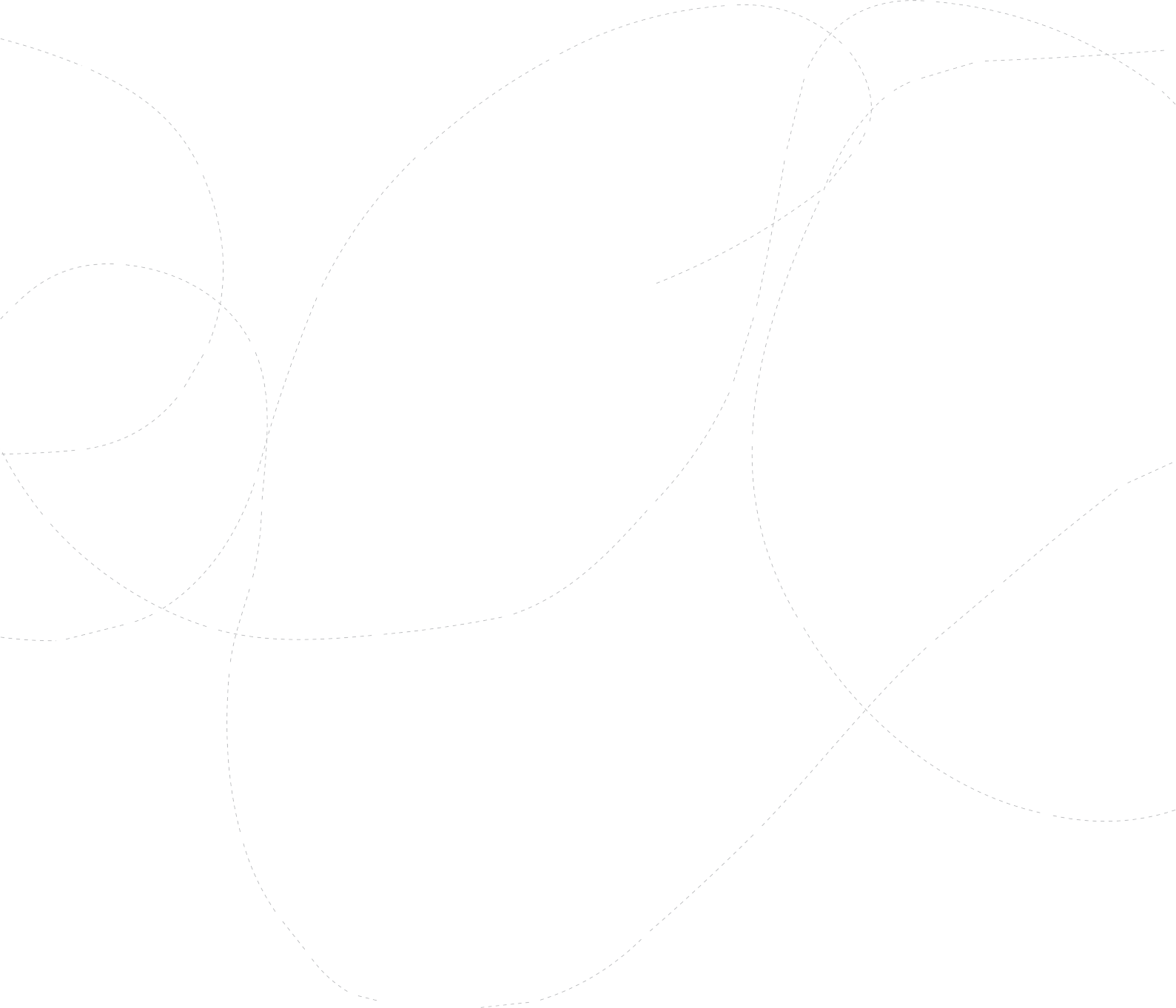 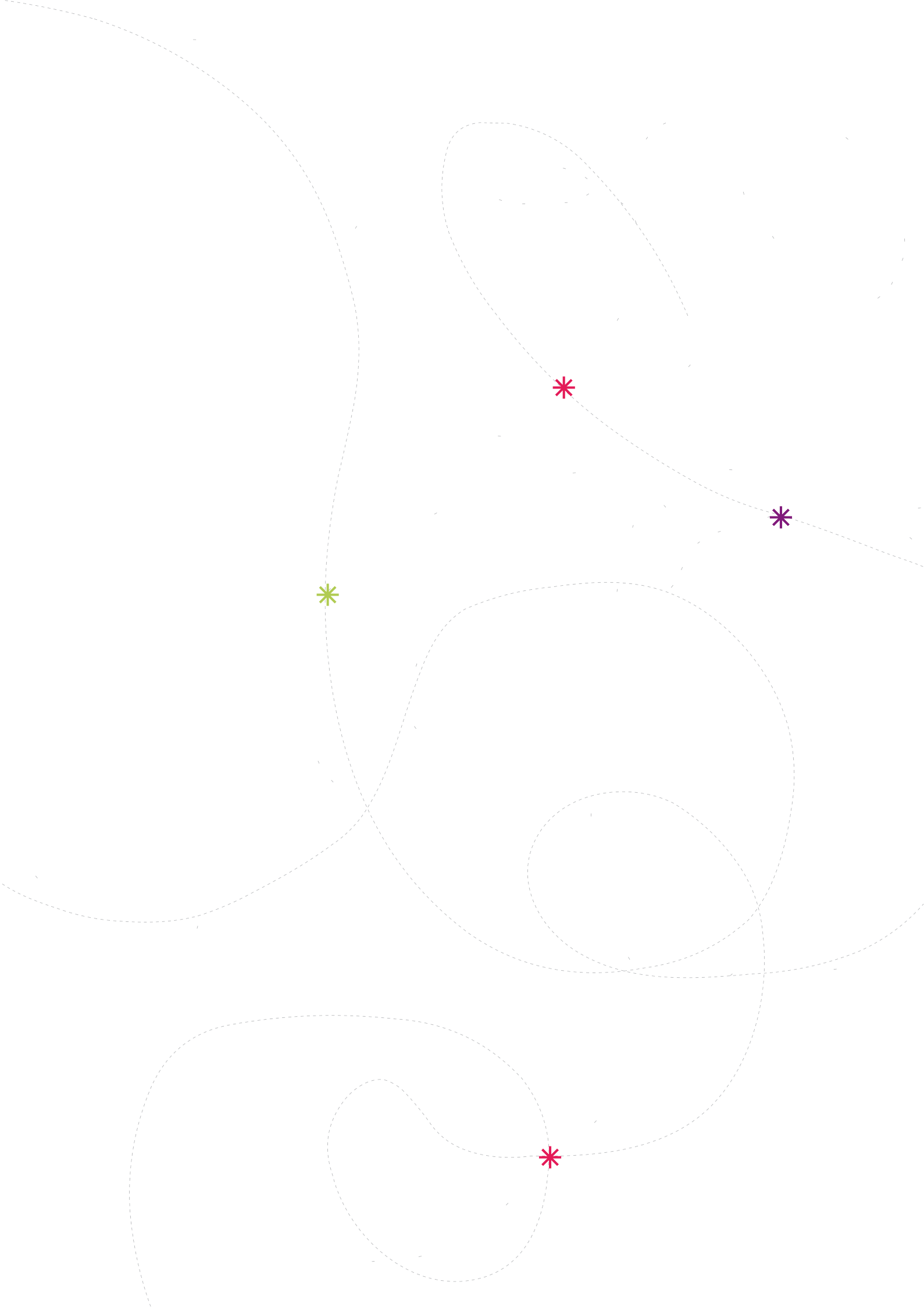 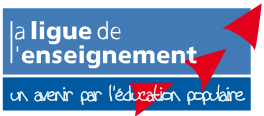 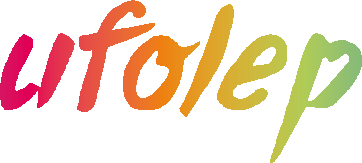 Guide de l’identité visuellefévrier 2010Fédération sportive deune nouvelle siGnature et un lien clariFié avec la liGue de l’enseiGnement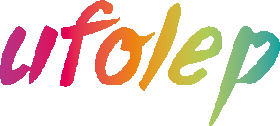 uFolep, tous les sports autrementCette signature  nous permet de  revendiquer haut  et fort  notre positionnement de fédération sportive multisports mais aussi de continuer de marquer très clairement notre différence affinitaire. L’objectif est d’élargir notre audience et d’encourager chaque jour de nouveaux publics à la pratique sportive qui leur convient.une nouvelle identité pour dynamiser la communication de l’uFolepdébut 2009, l’échelon national, répondant aux attentes de son réseau quant à la clarification de l’identité fédérale, et se voulant plus offensif en externe a entamé une réflexion sur l’évolution des outils de communication de l’uFolep. sa volonté n’est pas de marquer une rupture mais, au contraire, d’effectuer un « lifting » modernisant le logo existant tout en capitalisant sur un signe connu et présent sur tous les territoires. l’objectif, partagé de tous, est d’être plus impactant dans nos communications pour aider nos associations à mieux « recruter ». cela passe par une certaine discipline, et plus nous serons cohérents, plus nous serons visibles et attractifs sur l’ensemble du territoire. cette réflexion , initialement menée par un groupe de travail, a été présentée au vote des instances statutaires.une identité moderniséeLe logotype et sa charte graphique ont été modernisés et allégés. Les objectifs sont d’exprimer plus clairement la pratique multisports mais aussi l’idée de mouvement, de dynamique collective tout en réaffirmant notre différence affinitaire. Pour y parvenir, nous avons redessiné, pour la fluidifier, la typographie existante et fait le choix d’un arc-en- ciel de couleurs chaudes. L’identité visuelle par sa dimension colorée et ludique est en correspondance avec les nouvelles attentes sociétales, les nouveaux publics. Elle exprime également la diversité : diversité des pratiques sportives mais aussi diversité des publics que nous souhaitons intégrer à notre fédération.Fédération sportive de la ligue de l’enseignementNous avons jugé utile, avec la Ligue, de marquer le signe d’une interdépendance mutuelle. C’est ce qui fait notre richesse ; il est donc essentiel que la nature de ce lien soit traduite en termes simples et concrets. En signant, UFOLEP, fédération sportive de la Ligue de l’enseignement, nous capitalisons à notre bénéfice, avec cette estampille, un socle partagé de valeurs et d’engagement.une charte plus « écologique », plus facile d’emploiLa contrainte de l’aplat vert qui structurait jusqu’à maintenant la communication a été supprimée. La charte est plus facile d’utilisation et plus écologique. Le blanc devient la couleur de fond du logo ; il donnera un impact visuel plus fort à la communication de l’UFOLEP.la charte, un bien commun et l’affaire de tousLa charte graphique comporte des règles du jeu, qu’il faut savoir respecter pour que le jeu collectif y gagne. Elle comporte des contraintes mais aussi beaucoup d’espaces de liberté. la respecter, c’est l’affaire de tous car si chacun y introduit des variantes, la charte perd très vite de son impact. Pensez-y ! et passez le message à tous ceux, partenaires, graphistes, imprimeurs, qui vont l’utiliser. Si vous vous posez des questions pratiques, si vous voulez un conseil n’hésitez pas à nous joindre :uFolep3 rue Récamier 75 341 PARIS Cedex 07tél. : 01 43 58 97 77 - Fax : 01 43 58 97 74e-mail : rpaulchopin.laligue@ufolep-usep.frsommairep. 2introductionp. 6p. 7p. 8p. 9p. 10p. 11p. 12p.12p. 13p. 14p. 15p. 16p. 17p. 18p. 18p. 20p. 21p. 22p. 23le loGotypeles règles d’utilisationle logo ligue de l’enseignement les logos partenairesles déclinaisons les interditsl’environnement GrapHiQueles couleurs et leurs équivalencesles références couleurs et niveaux de gris les typographies d’accompagnement choix des photosutilisation des photos choix des illustrationsla  papeterie papier à lettre suite de lettre télécopiecarte de visite licencep. 24p. 25p. 26p. 28p. 32p. 34p. 36p. 36p. 37p. 38p. 39p. 40l’éditionles règles de mise en pagele cadre et les espaces de liberté les principes de mise en page mise en page intérieurepower pointautres applicationsstylo & bandeaubeach wing & kakémonos standstructure gonflabletextileil comprend un signe et une baseline qui sont systématiquement associés en un bloc marque. le signe ne peut-être dissociéde sa baseline. le logo uFolep doit toujours être accompagné du logo de la ligue de l’enseignement.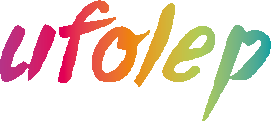 les règles d’utilisationposition du logotype : il doit être calé par rapport au centre de la largeur du support.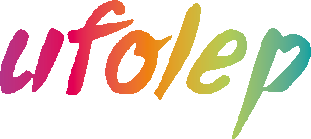 espace minimum autour du logo : l’unité de référence est la hauteur des voyelles.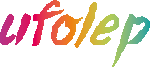 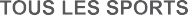 taille minimum : le logotype UFOLEP ne doit pas mesurer moins de 30 mm de large.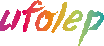 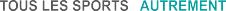 30 mm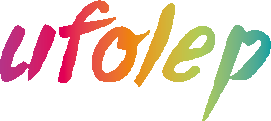 utilisez au maximum le logotype sur fond blanc (ou une couleur tramée à 15 % maximum)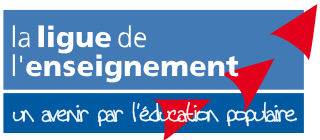 important !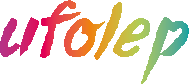 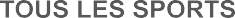 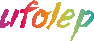 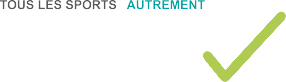 si vous travaillez  sur un fond coloré tramé à plus de 15%, le logotype doit être placé dans un encart respectant l’espace minimum autour du logotype (cf point 2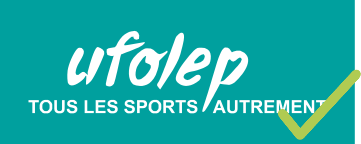 de cette même page). vous pouvez également utiliser la version blanche.règle d’application du logo ligue de l’enseignementle logo uFolep doit toujours être accompagné du logo de la ligue de l’enseignement.le logo de la ligue de l’enseignement doit toujours être positionné en bas à droite dans une mise en page. il doit toujours être 1/3 plus petit que le logo uFolep dans une mise en page. il doit reposer sur une ligne dégradée(même dégradé que le logo uFolep). l’épaisseur de la ligne dégradée doit être identique à la ligne blanche du logo de la ligue.règle d’application des logos partenairesHormis le logo de la ligue et de l’uFolep, aucun autre logotype ne peut apparaître sur la couverture d’un document.les logos doivent paraître au dos des publications.Pour les affiches de l’UFOLEP, les logos des sponsors doivent paraître en dessous de la ligne dégradée et de plus petite taille que le logo de la ligue.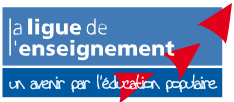 «Fédération sportive de» doit toujours être justifiée sur la longueur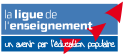 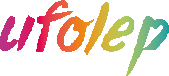 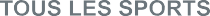 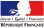 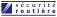 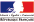 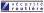 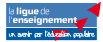 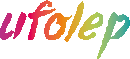 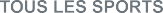 du logo de la ligue. typo : arial bold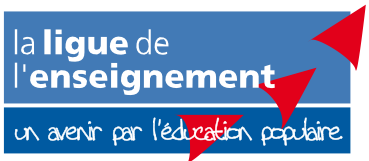 les déclinaisonsPour assurer la cohérence de l’identité, toutes les thématiques et échelons sont calés à droite de l’accroche. La largeur du «T» de «TOUS» détermine l’espace entre l’accroche et l’élément de déclinaison, ainsi que la hauteur de celle-ci. Cette déclinaison est toujours écrite en arial bold, en majuscule (sauf pour le site internet) et en turquoise.les interditsPour que l’ensemble des supports qui utilisent cette identité soit cohérent, le logotype doit être reproduit homothétiquement, et sans altérationde forme, couleur ou typographie.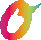 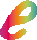 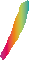 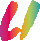 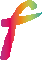 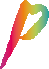 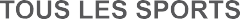 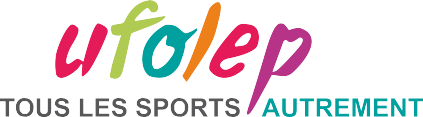 Ne pas faire le degradé sur chaque lettre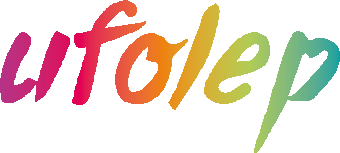 Ne pas changer l’ordre des couleurstous les sports	autrement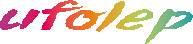 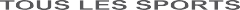 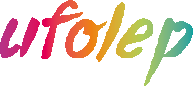 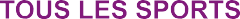 développement durableNe pas changer les couleurs de l’accrocheNe pas écraser le logotous les sports  autrement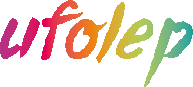 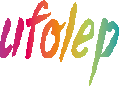 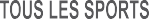 Femmes et sportsNe pas compresser le logoNe pas utiliser la baseline sans le signetous les sports  autrement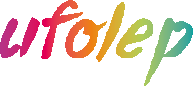 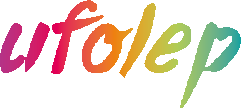 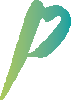 val-de-marnetous les sports autrement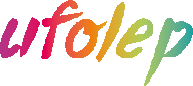 www.ufolep.orgNe pas utiliser le logo partiellementtous les sports  autrementtir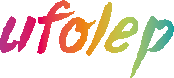 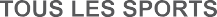 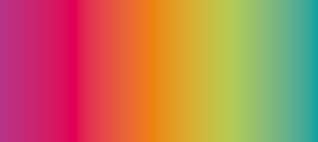 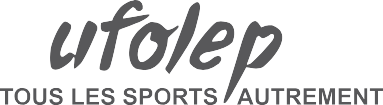 tous les sports  autrement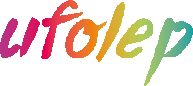 41Ne pas noyer le logo sur un fond coloréles références couleurs et niveaux de grisles couleurs et leurs équivalences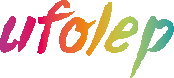 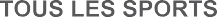 Le logotype doit être utilisé en quadrichromie pourles impressions (off-set ou numériques), en RVB pour le web et les logotypes importés dans les logiciels d’Officeou autres logiciels libres.	1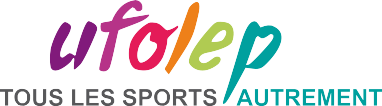 Une version non dégradée du logotype a été créée, pour les cas exceptionnels (broderie par exemple), mais son usage n’est pas recommandé.2Une version grise est recommandée si vous ne disposez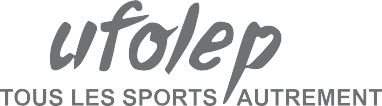 pas d’imprimante couleur.Une version noire est également prévue pour les télécopies.3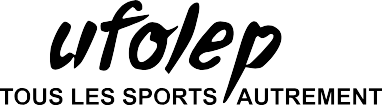 Une version blanche est prévue pour les fonds colorés tramés à plus de 15 %.4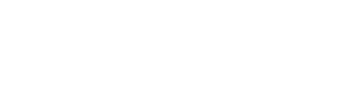 5	Toutes ces couleurs peuvent être utilisées avec une trame de 0 à 100 %, suivant vos besoins. exemple avec le violet :il est formellement interdit d’utiliser le dégradé de couleur pour n’importe quel autre usage que le logotype et les lignes en haut et bas de page.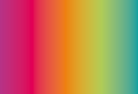 les typographies d’accompagnementLe caractère Arial est celui retenu pour l’ensemble de la communication UFOLEP.Il a été choisi pour ses qualités d’efficacité et de commodité : c’est un caractère courant, présent sur tous les ordinateurs.L’emploi de ce caractère, de manière rigoureusement systématique, associé à d’autres paramètres (logotype, support, mise en page), assure la cohérence de tous les documents UFOLEP.A défaut d’avoir la typo Arial, vous pouvez utiliser l’Helvetica.Arial regularABCdEFGHIJkLMNOPqRSTUVwxyzabcdefghijklmnopqrstuvwxyz 01023456789Arial italiqueAbcdefghijklmnopqrstuvwxyz abcdefghijklmnopqrstuvwxyz01023456789arial boldabcdeFGHijklmnopQrstuvWxyz abcdefghijklmnopqrstuvwxyz01023456789choix des photosPour être fidèle à l’esprit de l’UFOLEP nous recommandons l’utilisation de visuels qui expriment le mouvement et l’esprit d’équipe. Il doit y avoir au minimum deux personnes, en action,en couleur et avec un cadrage assez large. Note : attention aux légendes et crédits photos.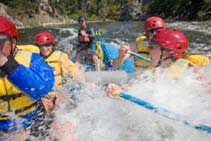 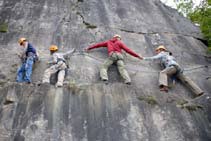 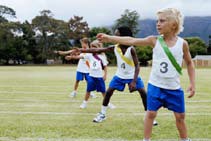 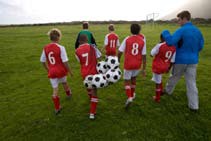 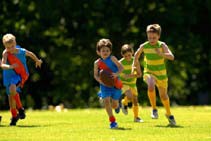 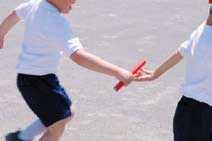 Arial bold italique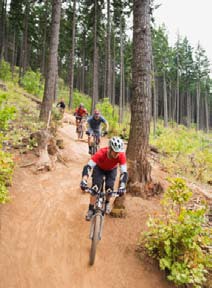 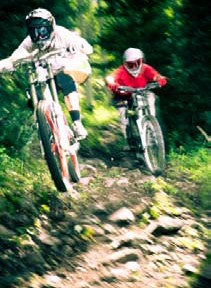 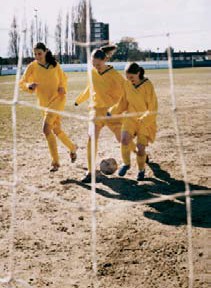 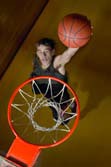 AbcdEFghijkLmnOPqrstUvwxyz abcdefghijklmnopqrstuvwxyz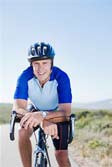 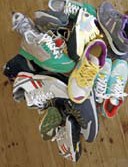 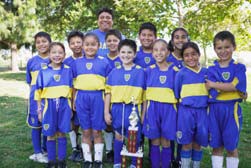 01023456789utilisation des photosLes photos peuvent-être mises en valeur avec le système graphique utilisé ci-dessous : importer la photo, créer en arrière-plan un bloc blanc cerné de noir et lui ajouter une ombre portée. Vous pouvez jouer avec la superposition des photos (pas plus de 3 photos par page) et leur inclinaison.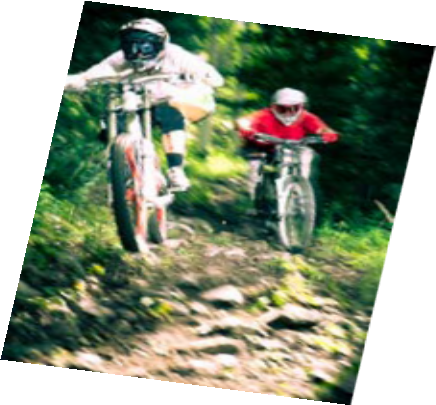 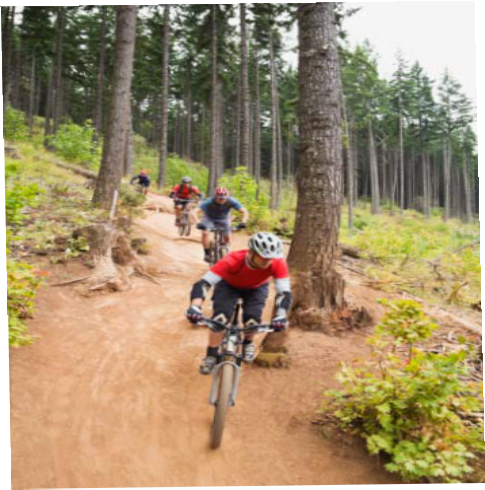 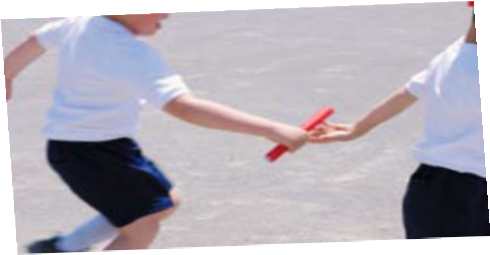 choix des illustrationsà défaut d’avoir des photos, vous pouvez utiliser les pictogrammes disponibles dans le Cd joint à cette charte.La charte permet aussi l’utilisation de lignes pointillées qui évoquent le mouvement.toujours utiliser ces lignes avec un noir ou une couleur de la charte tramée jusqu’à 50%.Vous pouvez également utiliser les signes ci-dessous pour accompagner vos créations.papier à lettreLe logotype est toujours en haut et centré dans la largeur de la page. La ligne dégradée est toujours calée en bas de page. Toujours utiliser l’arial pour vos textes. La suite de lettre reprend la basede la page intérieure type (cf page 18) avec ou sans pagination.Pour faire imprimer ce document chez un imprimeur, il faut lui fournir le fichier pdf, les policeset le logotype utilisés. Ce document a été enregistré en pdf pour être visible par le plus grand nombre. L’imprimeur doit savoir qu’il peut l’ouvrir sous illustrator ou logiciel équivalent pour pouvoir le modifier.Texte justifié en Arial, corps 10 ou 11, noir à 80%ce modèle est applicable pour les courriers électroniques.zonede blanca protéGer15 mm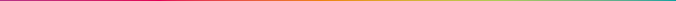 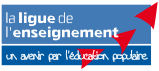 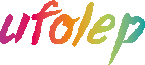 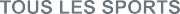 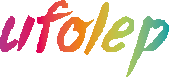 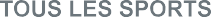 20 mmlargeur du logo ligue :1/2 de la largeur du logo UFOLEPUnion Française des Œuvres Laïques d'Éducation Physique3, rue Récamier - 75341 Paris Cedex 07 - Tel. 01 43 58 97 71 - Fax. 01 43 58 97 74 - www.ufolep.org Association régie par la loi du 1er juillet 1901 - N° SIRET 38755779600019 Code APE 9312 ZN° d'organisme de formation 11753160575Fédération sportive dezone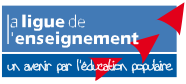 de blanca protéGer15 mm15 mm	30 mmNB : Si vous utilisez les fichiers Word & PDF, les dimensionspeuvent varier légerèment en fonction des marges d’impression.suite de lettre	télécopieTexte justifié en Arial, corps 10 ou 11, noir à 80%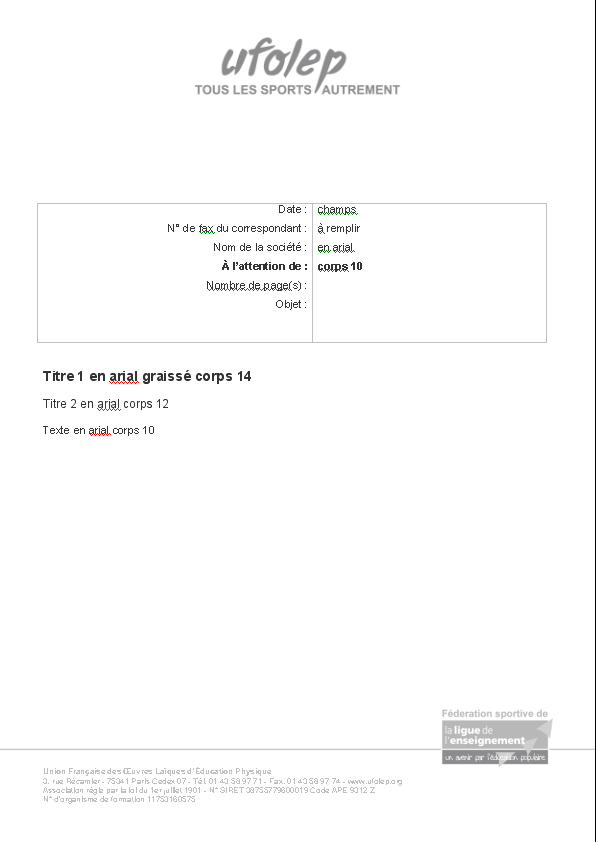 zonede blanca protéGerzonede blanca protéGerzonede blanca protéGercarte de visiteFormat de la carte : 85x55 mmla licenceFormat de la licence : 105x75 mmRectoRecto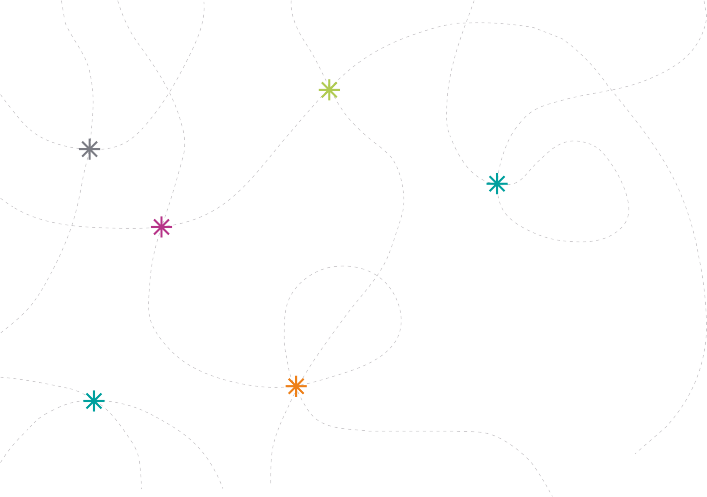 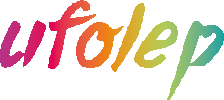 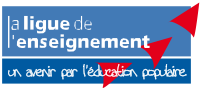 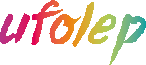 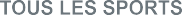 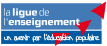 VersoVerso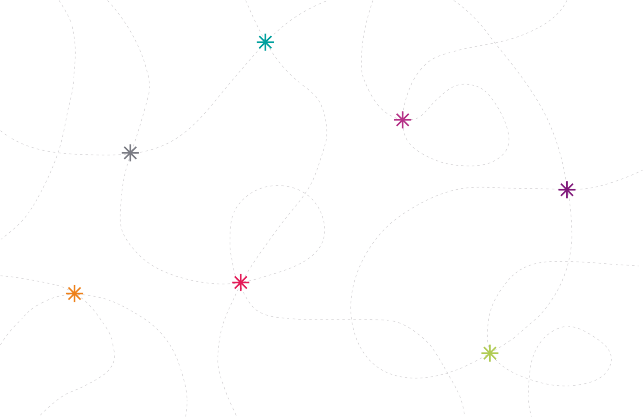 les règles de mise en pagecette règle de mise en page s’applique à tous vos supports de communication, quel que soit leur format (a4, a3 ...)les règles de mise en pagele logo doit toujours être centré dans son espace protégé.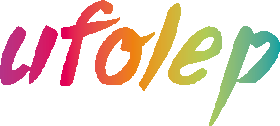 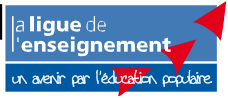 la larGeur du loGo uFolep= 1/2 de la larGeur de la paGe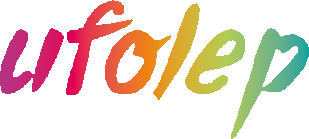 exemple : largeur du bloc ci dessus : 180 mmle logo uFolep doit donc avoir une largeur de 90 mm.1/4 de la hauteur de la pagelarGeur du loGo liGue= 1/3 de la larGeur du loGo uFolep(sauf pour la papeterie - cf p.16)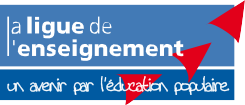 exemple : largeur du logo uFolep ci dessus : 90 mmle logo ligue doit donc avoir une largeur de 90/3 = 30 mm.3/4 de la largeur de la page	Fédération sportive de1/10e de la hauteur de la pagele cadre et les espaces de libertéUtiliser l’Arial pour vos textes. Pour toutes les publications de l’UFOLEP, deux zones sont «protégées». Idéalement, rien ne doit paraître dans ces zones. (hormis les logos de l’UFOLEP & de la Ligue).Possibilité toutefois de faire déborder une illustration jusqu’à 1,5 cm des lignes dégradées en haut et bas de page.voir la construction de la maquette page 7 du guide.le cadre et les espaces de libertéL’espace de liberté doit représenter environ 3/4 de l’affiche ou de la couverture. deux principes sont applicables (expliqués pages suivantes) : photos ou pictos. Le blanc doit avoir une part très importante dans la mise en page.zone de blanc a  protéGer Seul le logotype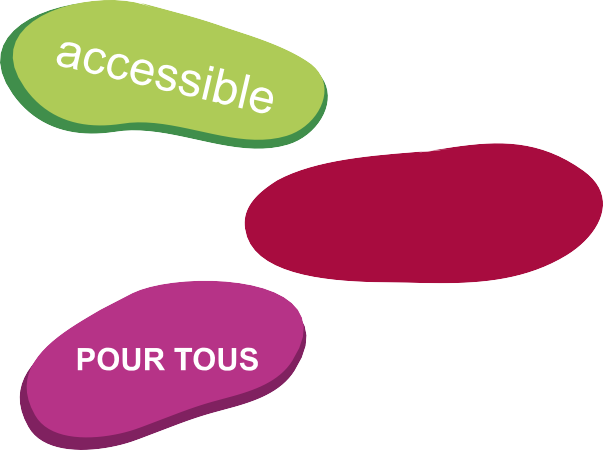 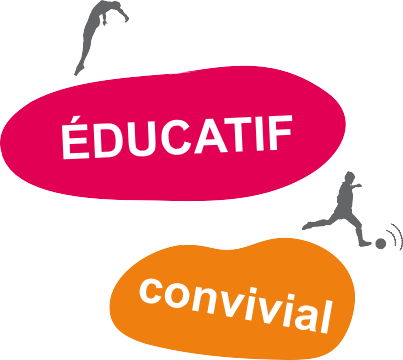 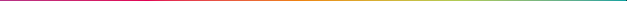 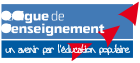 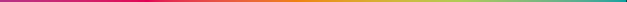 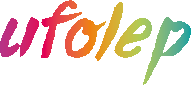 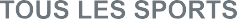 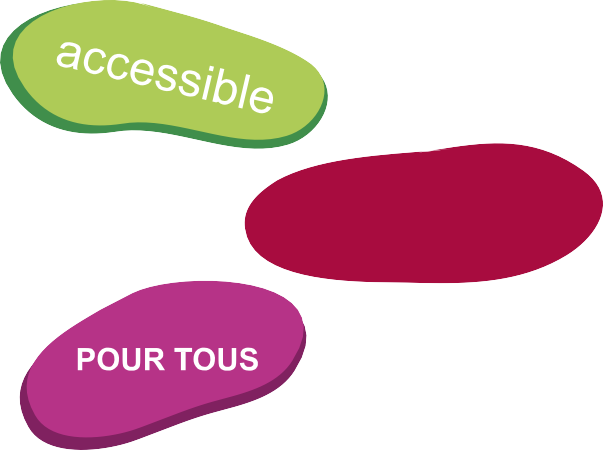 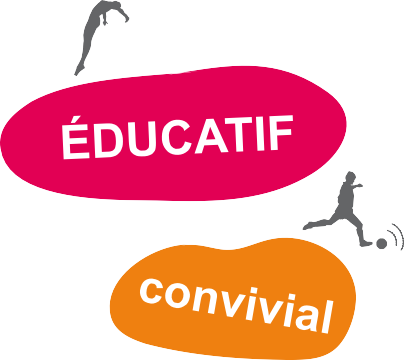 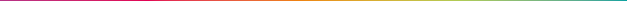 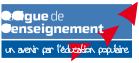 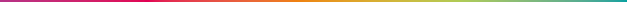 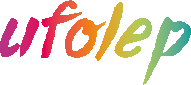 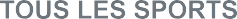 doit paraître dans cette zone.Emergence du blanc qui apporte respiration et statut.espacede   liberté Choix entre deux principes visuels : photos ou pictos.Il est toléré de sortirdu cadre, dans une limite de 1,5 cm des lignes dégradées en hautet bas de page.toujours Garder une dominante de blanc.zone de blanc a protéGerles principes de mise en pagedeux principes peuvent être adoptés, suivant votre commande.principe 1Si vous ne disposez pas de visuels, vous pouvez utiliser les pictos accompagnés des couleurs de la charte. Vous pouvez l’agrémenter de mots clés, toujours en Arial, dans toutes les graisses disponibles, en majuscule ou minuscule et dans toutes les couleurs disponibles (cf tableau des couleurs page 11). Ou alors utiliser les lignes pointillées avec les signes	colorés.Il est déconseillé d’écrire les mots clés en italique pour ne pas lutter avec le logo.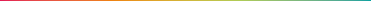 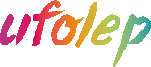 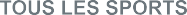 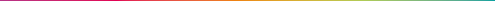 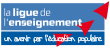 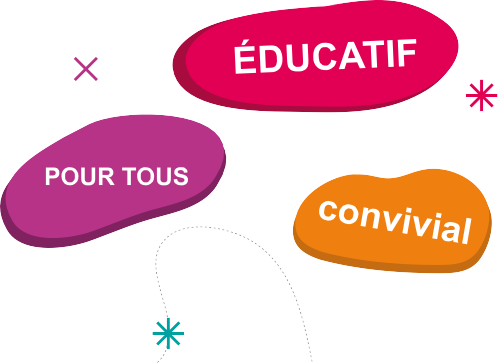 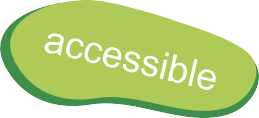 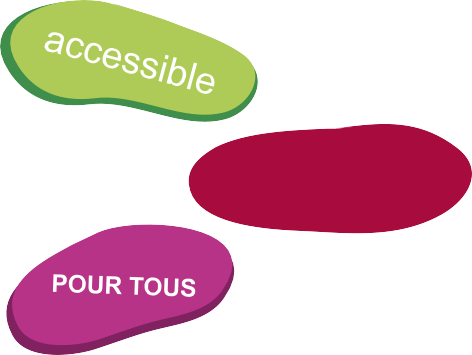 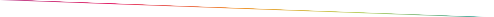 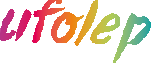 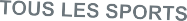 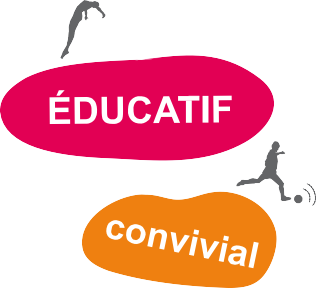 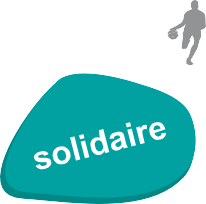 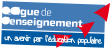 nb : Ces principes peuvent s’appliquer sur des fichiers Wordet éventuellement PDF, mais avec une maquette légèrement simplifiée.principe 2Si vous disposez de visuels, en utiliser 3 maximum sur un fond vierge.Vous pouvez l’agrémenter de mots clés, toujours en Arial, dans toutes les graisses disponibles,en majuscule ou minuscule et dans toutes les couleurs disponibles (cf tableau des couleurs page 11). Il est déconseillé d’écrire les mots clés en italique pour ne pas lutter avec le logo.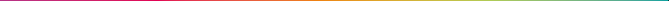 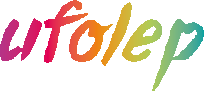 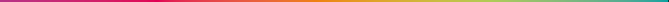 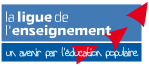 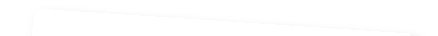 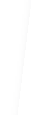 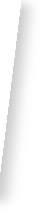 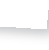 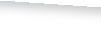 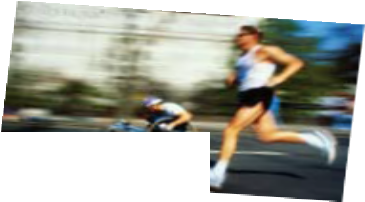 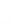 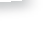 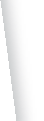 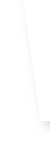 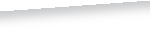 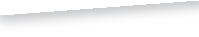 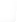 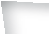 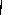 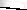 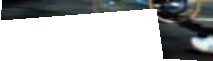 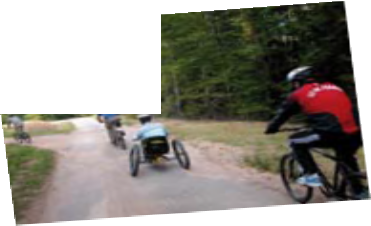 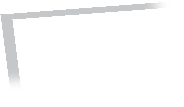 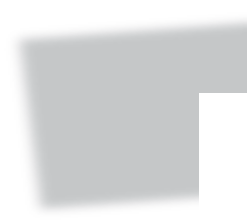 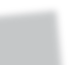 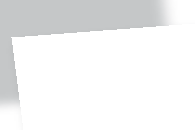 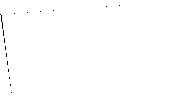 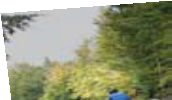 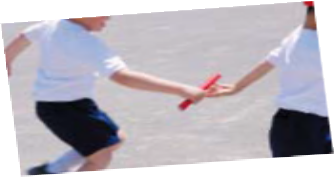 nb : Ce principe peut s’appliquer sur des fichiers Word mais avec une maquette légèrement simplifiée.le cadre et les espaces de libertéles interditsdeux exemples de publication avec des erreurs à ne pas commettre.TOUS LES SPORTS   AUTREMENTzone de blanc a  protéGer Seul le logotypedoit paraître dans cette zone.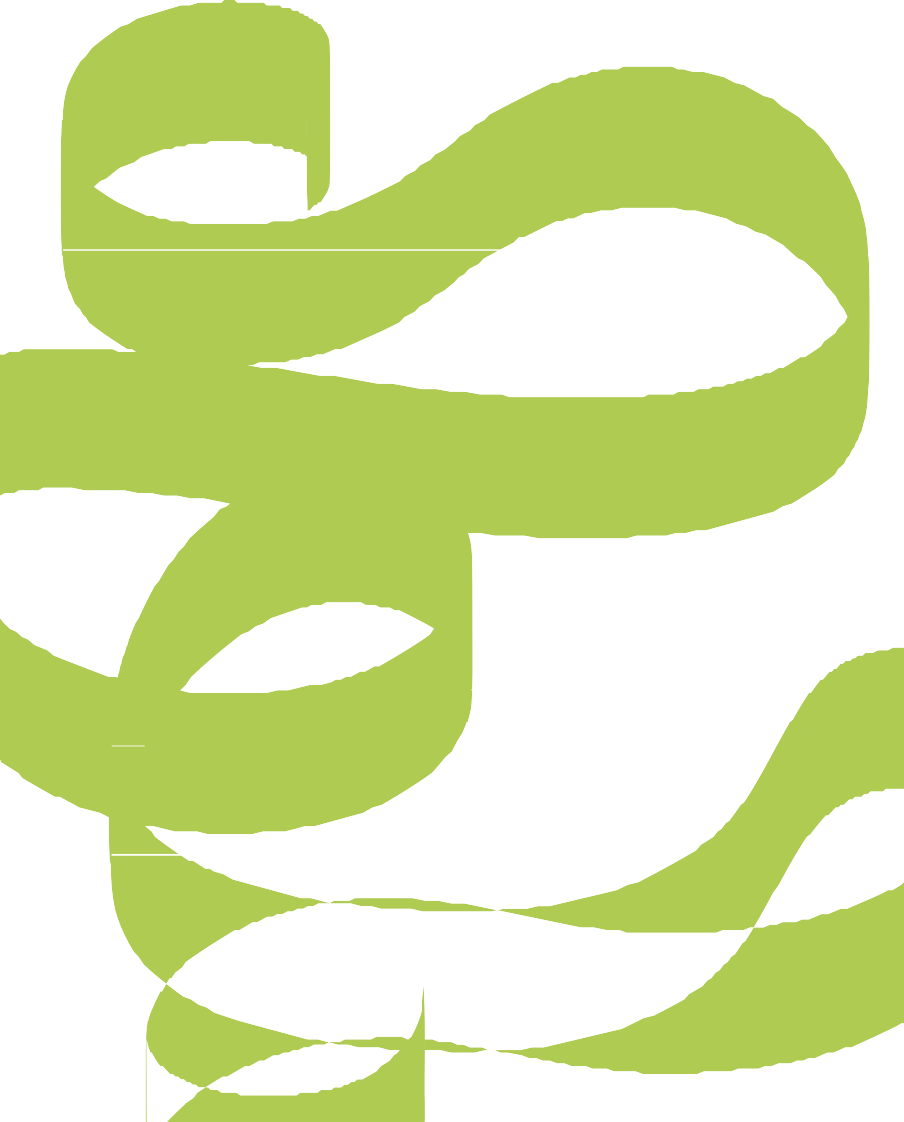 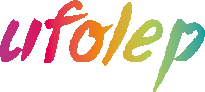 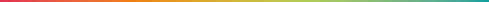 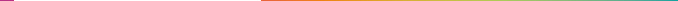 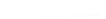 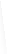 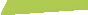 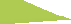 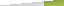 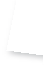 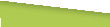 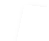 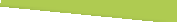 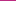 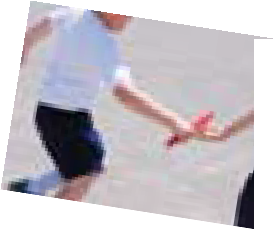 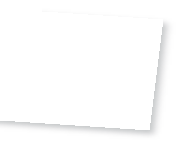 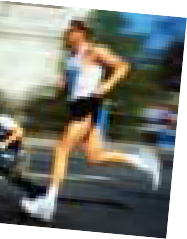 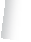 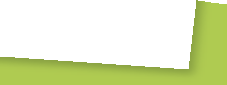 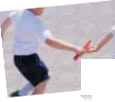 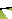 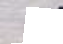 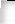 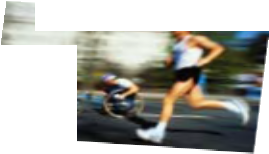 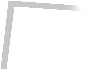 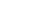 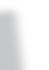 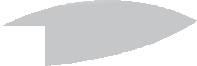 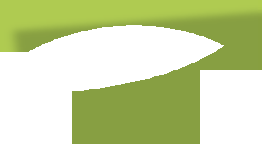 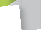 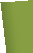 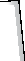 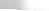 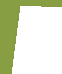 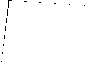 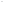 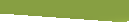 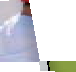 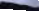 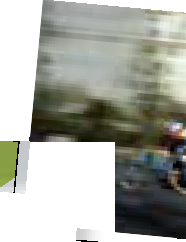 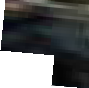 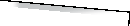 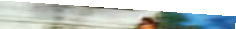 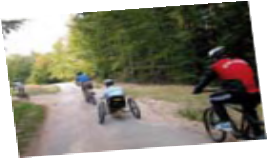 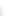 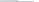 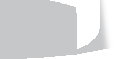 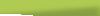 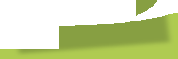 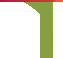 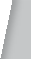 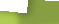 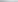 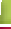 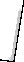 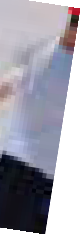 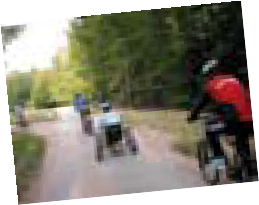 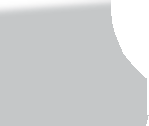 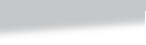 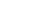 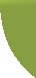 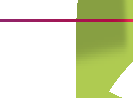 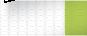 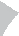 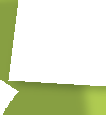 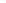 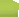 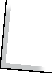 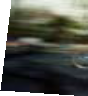 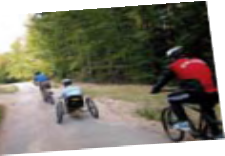 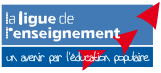 Emergence du blanc qui apporte respiration et statut.TOUS LES SPORTS  AUTREMENTzone de blanc a  protéGer Seul le logotypedoit paraître dans cette zone.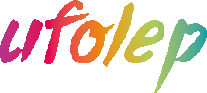 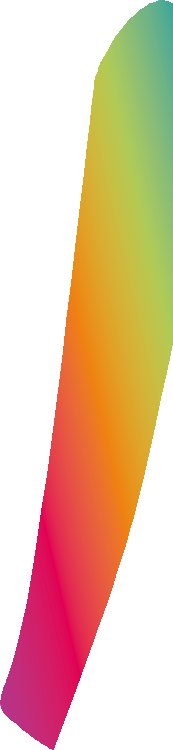 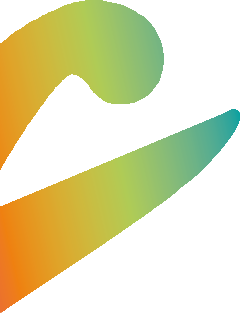 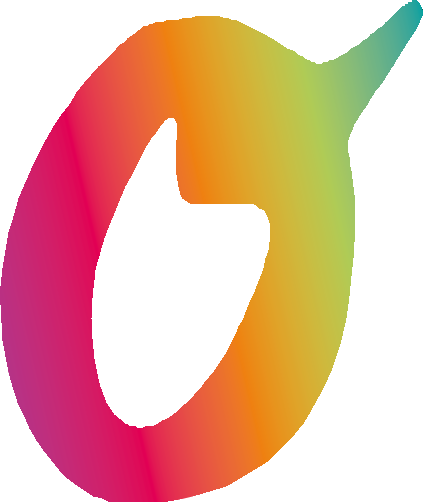 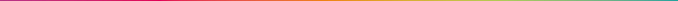 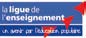 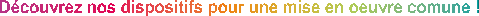 Emergence du blanc qui apporte respiration et statut.SPORT ET HANDICAPS :pour une pratique multisport et partagéeTypo : ArialPhotos : 3 photos minimum et 5 photos maximum en tout.Interdiction d’utiliser des formes colorées trop lourdes, toujours privilégier le blanc!L'UFOLEPau coeur de vos ambitions territorialesNos préoccupations partagées autour du sportUn lien social affirmé et revendiqué pour plus de solidaritéUne démarche éducative éco citoyenneIl est formellement interdit d’utiliser à usage illustratif les lettres du logo.Typo : ArialTypo : Ne JAMAIS utliser le dégradé du logo !éviter d’encombrer la ligne.Fédération sportive deFédération sportive dezone de blanc a protéGermise en page intérieurepage intérieure - modèle a4Le texte courant est en Arial. Réservez l’italique pour les encarts ou les exergues pour ne pas créer de conflit avec le logo. Choisissez deux couleurs principales dans la palette disponible(cf tableau page 11) pour vos titres, sous-titres et puces. Vous pouvez utiliser les autres couleurs ponctuellement pour des encarts, des exergues ou des schémas par exemple.mise en page intérieureles interdits15 mm15 mm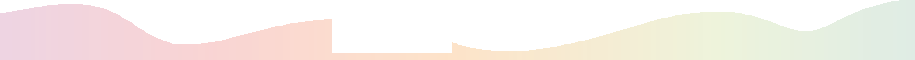 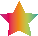 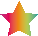 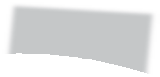 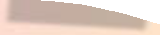 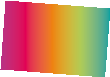 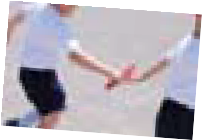 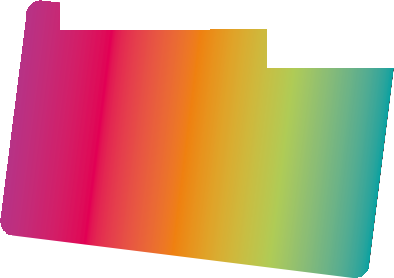 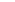 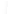 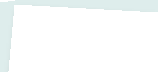 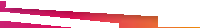 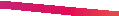 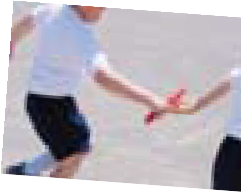 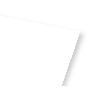 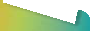 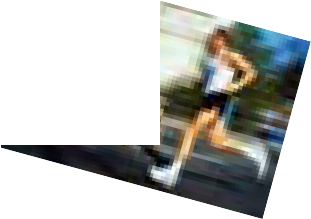 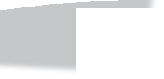 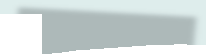 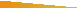 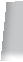 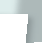 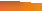 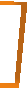 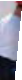 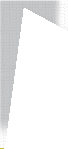 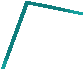 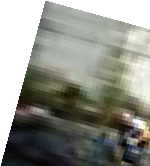 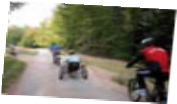 Interdiction d’utiliser des formes colorées trop lourdes, toujours privilégier le blanc!Interdiction d’incliner les blocs textes et d’utiliser le dégradétitre en arial bold corps 14 en couleurSous-titre en Arial corps 12 d’une autre couleurTexte courant en Arial corps 10 et en noir, et un retrait de texteles puces en début de phrase sont de la même couleur que les titres1 - Tous les sports, autrementa - l’UFOLEP partie prenante du sport handicapsConsciente des enjeux sociétaux autour de l’accueil des personnes en situation de handicaps, l’UFOLEP s’engage dans le développement et la promotion de la pratique multisport et « partagée » handi/valides, autour du loisir sportif.Cette orientation politique forte s’inscrit dans des préoccupations liées à la santé, à l’accessibilité et à une intégration sociale réussie.Plus largement l’UFOLEP favorise dans son action au quotidien l’accès de tous aux pratiques sportives et aux activités d’éducation citoyenne et cela sur tous les territoires. Encourager, sans discrimination, la participation active de tous, est l’ambition de l’UFOLEP pour un projet associatif réussi.TOUS LES SPORTS, AUTREMENT, c’est aussi aider les personnes qui sont affaiblies par un handicap à retrouver confiance en soi grâce au sport.L’environnement et ses acteursDeux fédérations spécifiques ont reçu délégation pour développer et organiser les pratiques physiques et sportives pour ce public :la Fédération Française de Sport Adaptée (FFSA): handicaps mentaux et troubles psychiques, trou- bles de l’adaptation (40 000 licenciés) ;la Fédération Française Handisport (FFH) : handicaps moteurs et sensoriels (24 000 licenciés).De plus en plus de fédérations dites « valides » ouvrent également leurs activités à ces publics, en plus des activités sportives dans les milieux médico-sociaux et scolaires.Dans tous ces contextes l’offre sportive est variée et vise à répondre aux multiples finalités concer- nant la population de sportifs en situation de handicap : la compétition, les loisirs, l’éducation, la santé, le bien être…Quelques données chiffréesL’enquête nationale « Handicap-Incapacité-Dépendance » de l’INSEE réalisée en 1999 révèle que 8% des français, soit environ 5 millions, déclarent bénéficier d’une reconnaissance administrative de leur handicap.Il n’y a pas de réponse unique lorsque l’on s’interroge sur le nombre de personnes handicapées en France. Selon la loi du 11 février 2005, il y a handicap s’il y a « limitation d’activité ou restriction de participation à la vie en société ».Afin de préciser cette réalité complexe, nous pouvons retenir les données suivantes, pour les quatre types de déficience (moyenne et sévère) :déficience motrice : environ 800 000 de personnes ont un handicap moteur isolé ; déficience visuelle : 1 million de personnes (dont environ 77 000 de personnes aveugles) ; déficiente auditive : environ 1 million 430 000 personnesdéficience intellectuelle : environ 700 000 personnes trouble psychique : 650 000 personnesB - Les bienfaits d’une pratique sportiveEn tant que pratiques de loisir, les activités sportives sont un moyen de combattre la spirale de l’exclusion : l’isolement et l’exclusion sociale sont les principales causes de la sédentarité et de la perte d’autonomie.Seulement 1% du public ayant une déficience majeure a une pratique sportive licenciée dans l’une des deux fédérations spécifiques. Ce chiffre témoigne des nombreux obstacles, dont notamment l’accessibilité à offre sportive de proximité.D’autres freins incombent à l’environnement : difficulté à fédérer la volonté des clubs, la forte hétéro- généité dans le handicap, la qualification de l’encadrement, le regard des autres, l’acceptation de prati- quer avec des sportifs « valides »… .L’enjeu d’une démarche d’intégration éthique et civique par le loisir sportif est double :pour  la  personne  «  autrement  capable  »,  c’est  développer  son  sentiment  de  compétence, d’appartenance,son épanouissement, son autonomie ; et également contribuer à son bien être et à son insertion sociale pour la préparer à ses responsabilités de citoyen et à la vie en société ;pour la  personne  «  valide », c’est  faire  évoluer  les représentations, les  mentalités  et  faire l’apprentissage de la solidarité dans le respect de la diversité.L’interaction de ces 2 publics favorise les échanges et le « vivre ensemble ».2	3Utiliser les formes patatoïdes (voir page 22)Utiliser le principe des photos de polaroïds (voir modèle sur le principe 2)Typo : Mercury15 mmpagination en Arial regular corps 7, en gris et centré dans la pagepowerpoint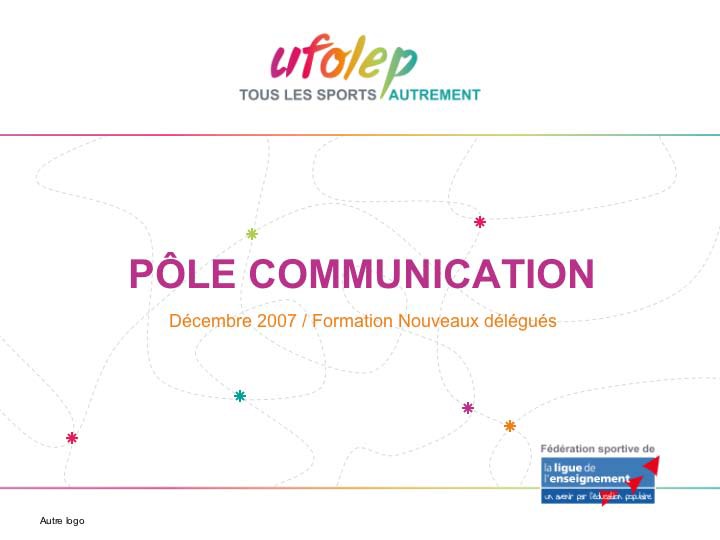 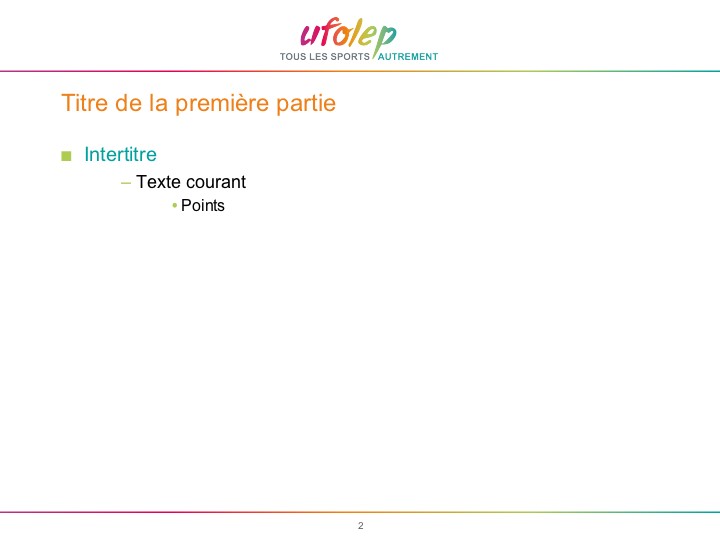 le stylo	beach Wing et kakémonosLe stylo est marqué sur ses deux côtés. Sur un côté paraît le bloc marque, et sur l’autre sont imprimés la signature développement durable et le mode de fabrication.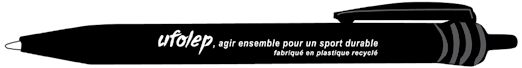 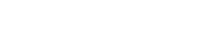 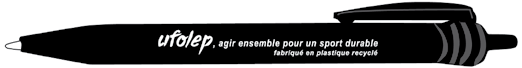 bandeau uFolep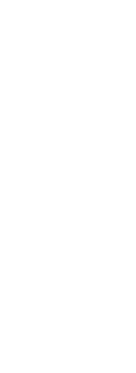 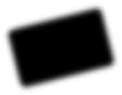 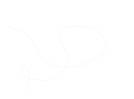 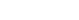 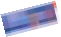 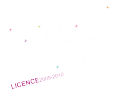 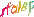 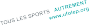 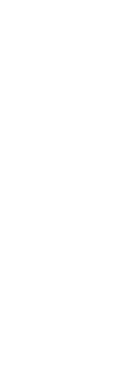 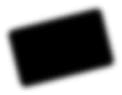 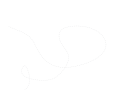 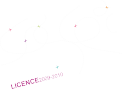 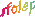 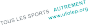 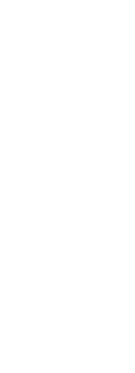 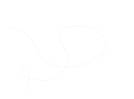 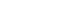 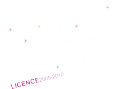 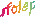 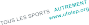 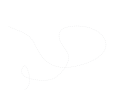 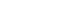 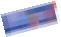 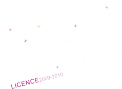 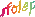 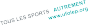 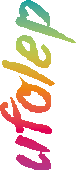 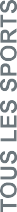 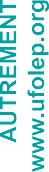 tous les sports  autrement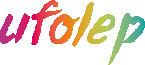 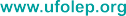 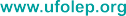 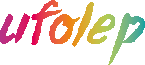 tous les sports  autrementtous les sports  autrementstand	Structure gonflableIl faut là aussi privilégier le blanc. Le texte à ajouter doit être écrit avec les typos et aux couleurs de la charte.Il faut là aussi privilégier le blanc. Le texte à ajouter doit être écrit avec les typos et aux couleurs de la charte.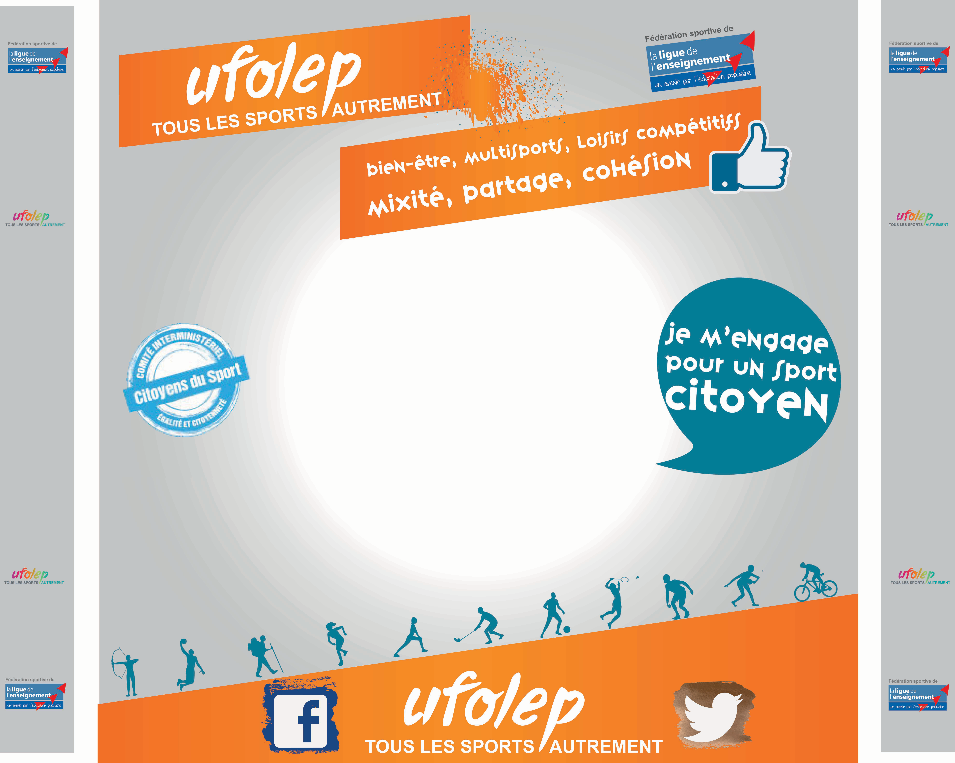 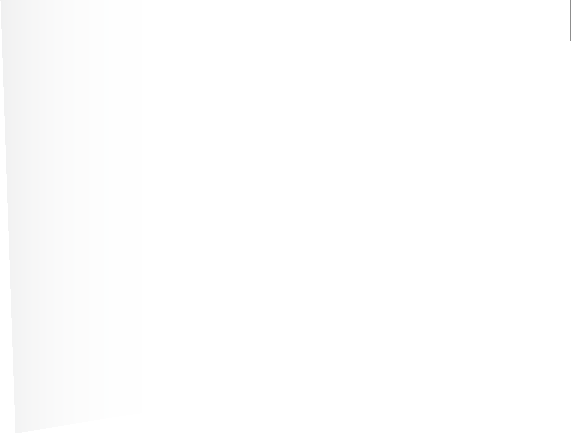 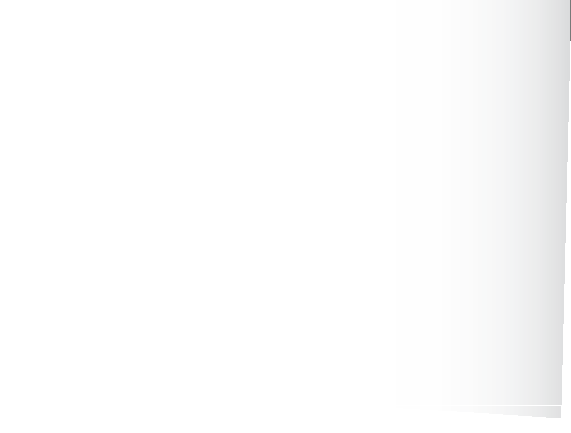 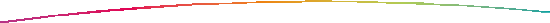 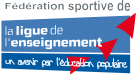 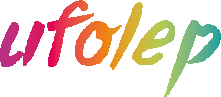 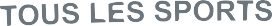 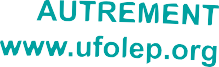 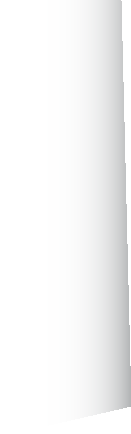 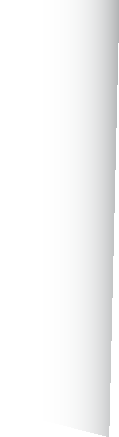 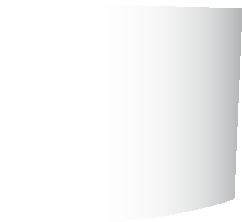 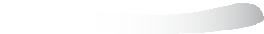 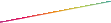 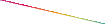 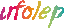 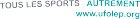 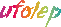 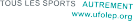 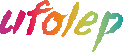 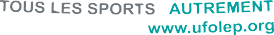 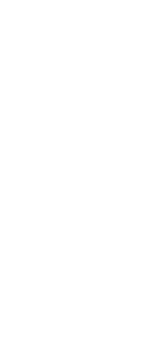 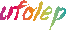 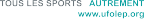 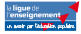 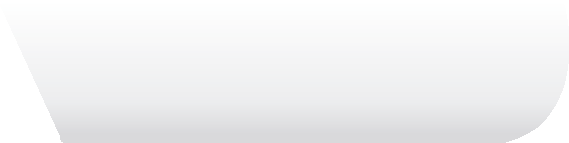 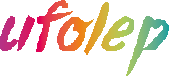 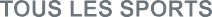 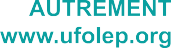 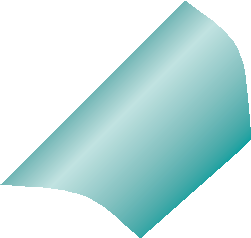 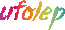 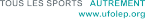 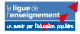 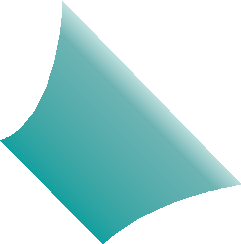 Textile															Roll-up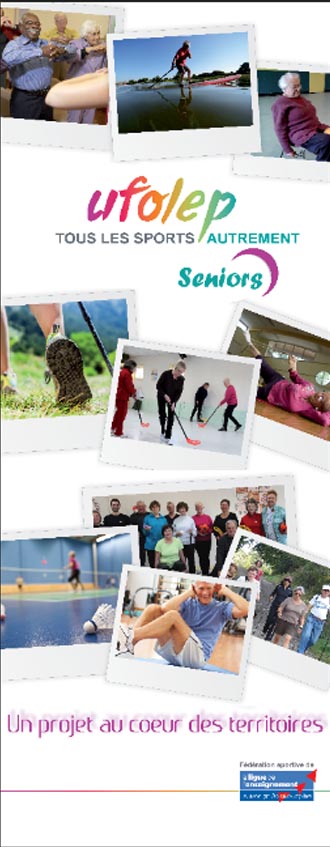 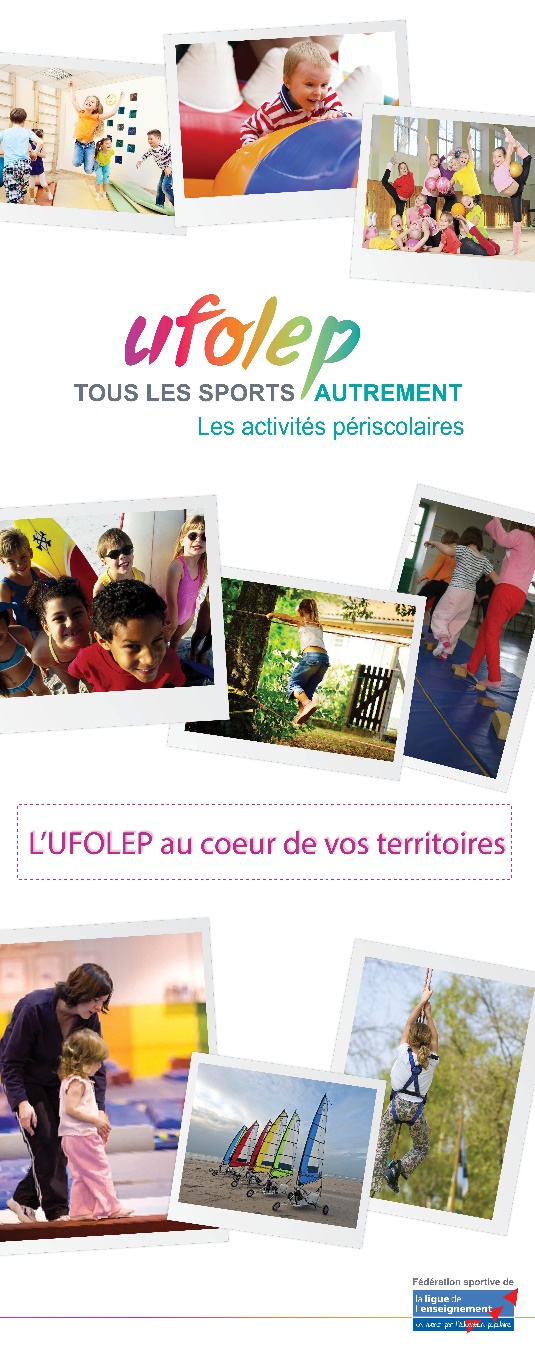 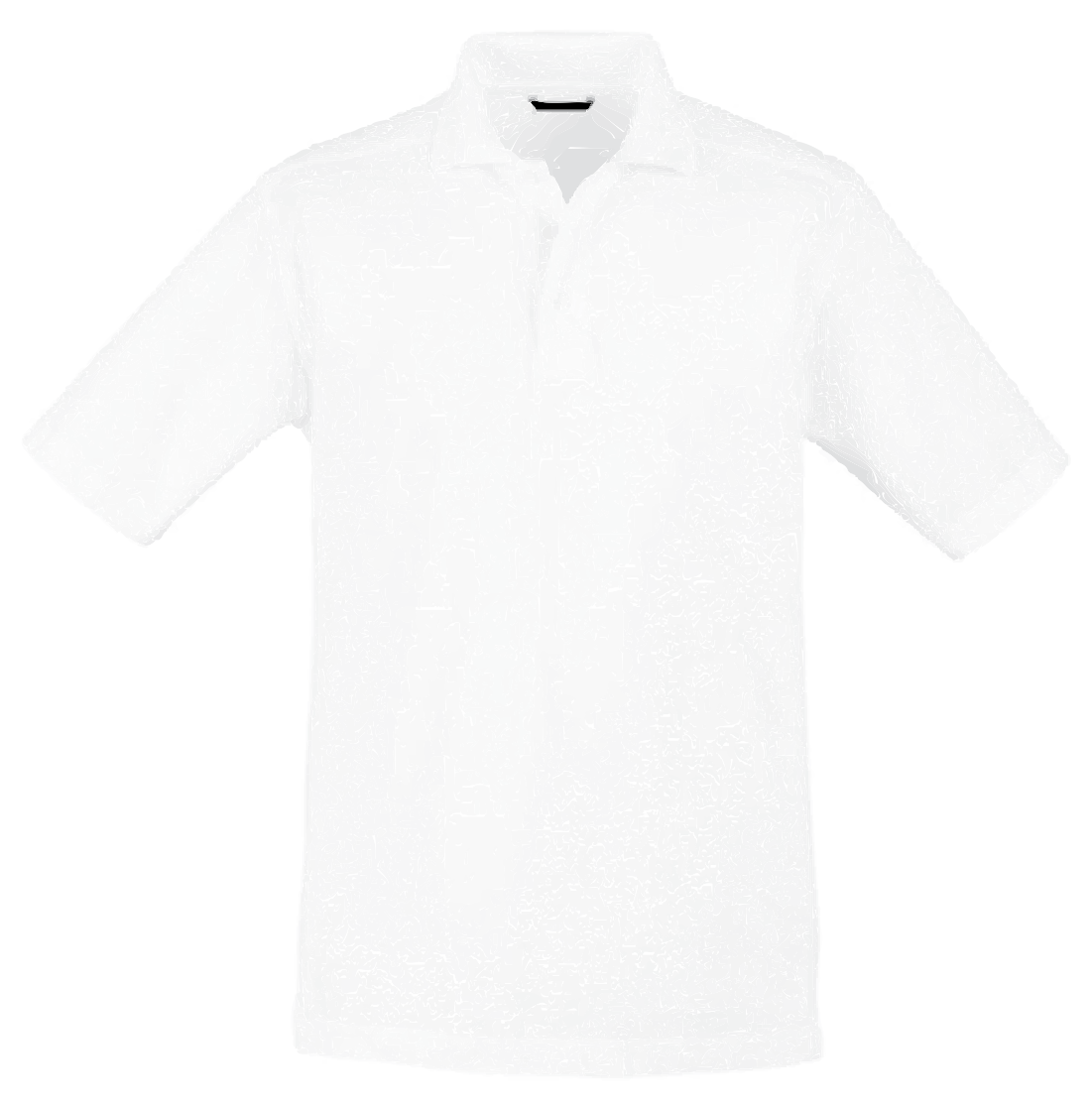 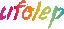 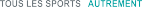 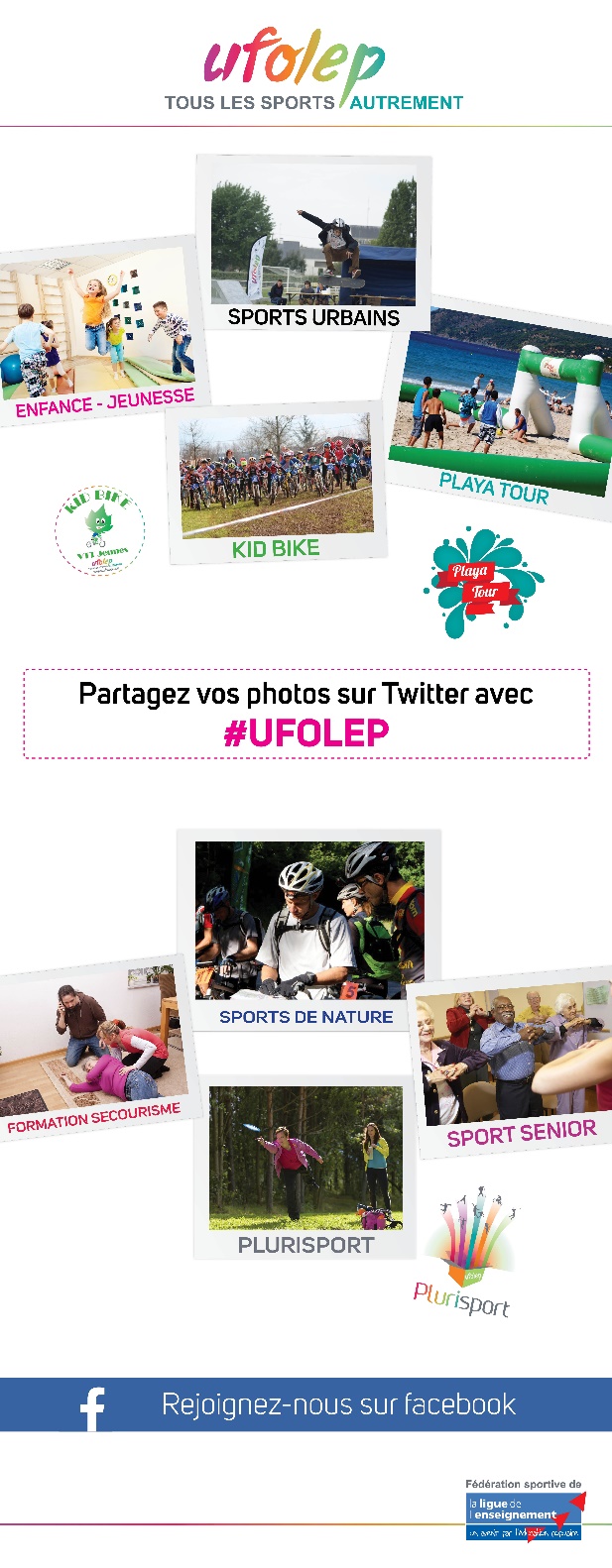 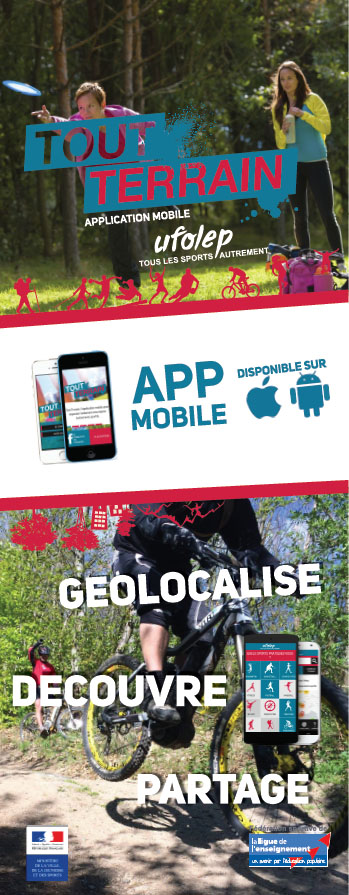 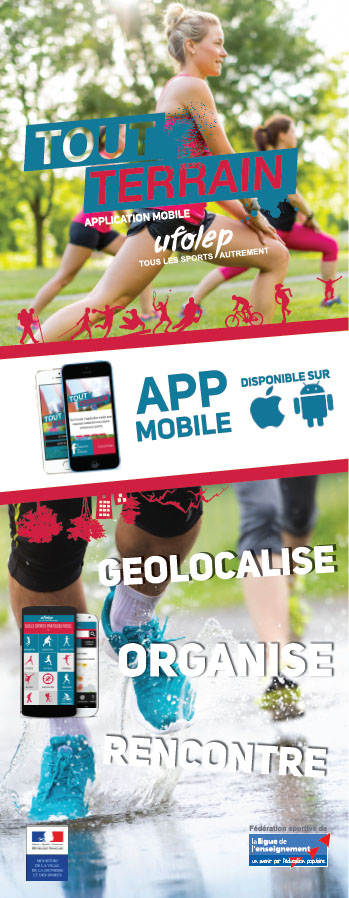 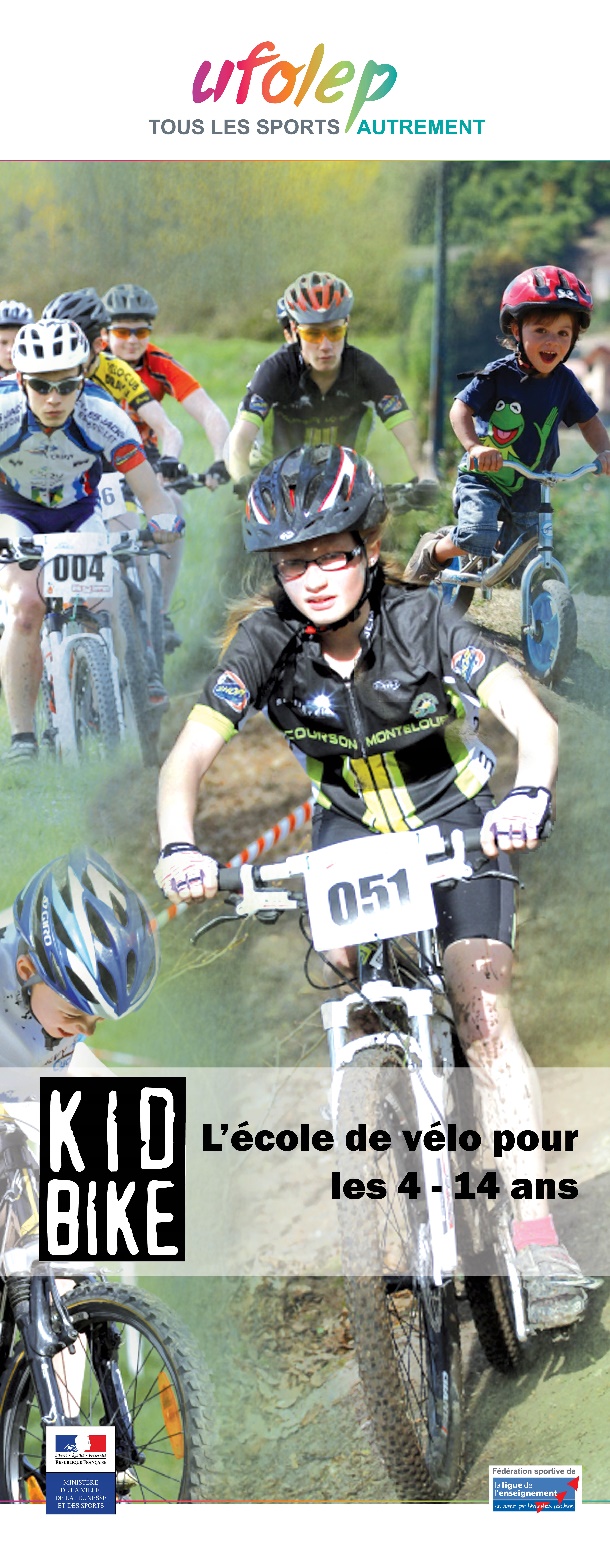 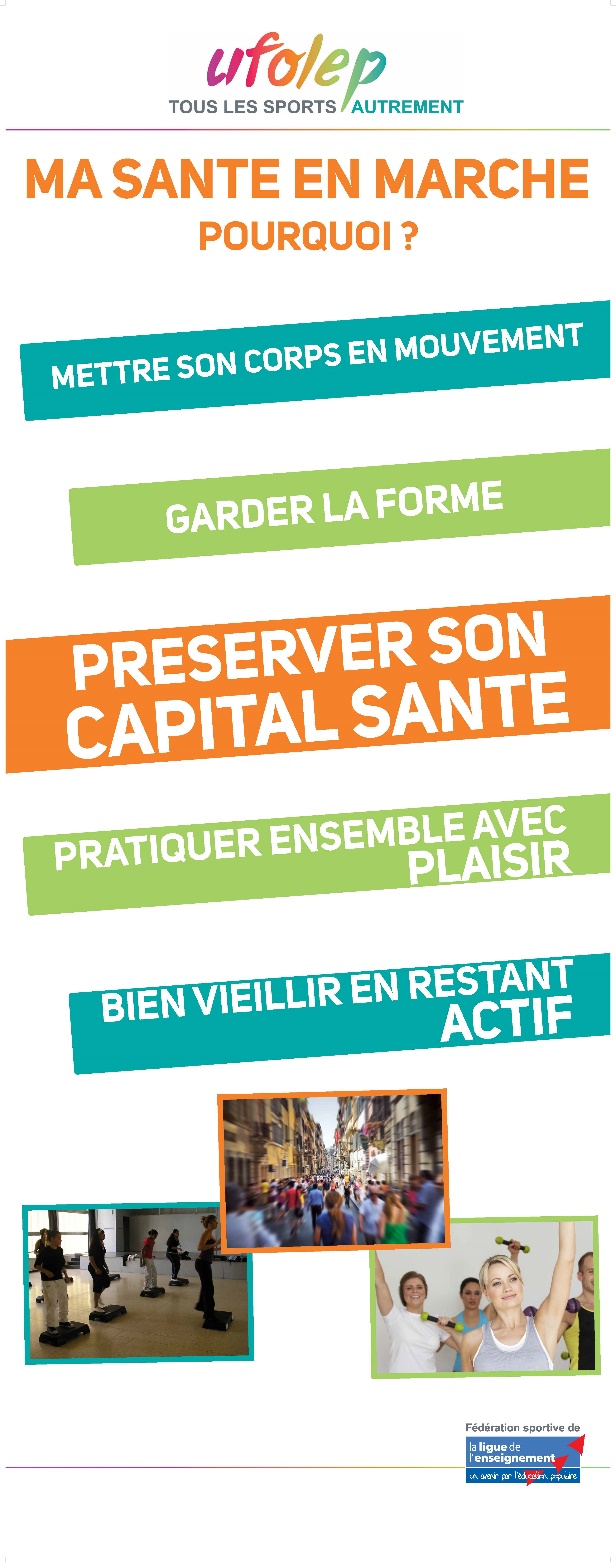 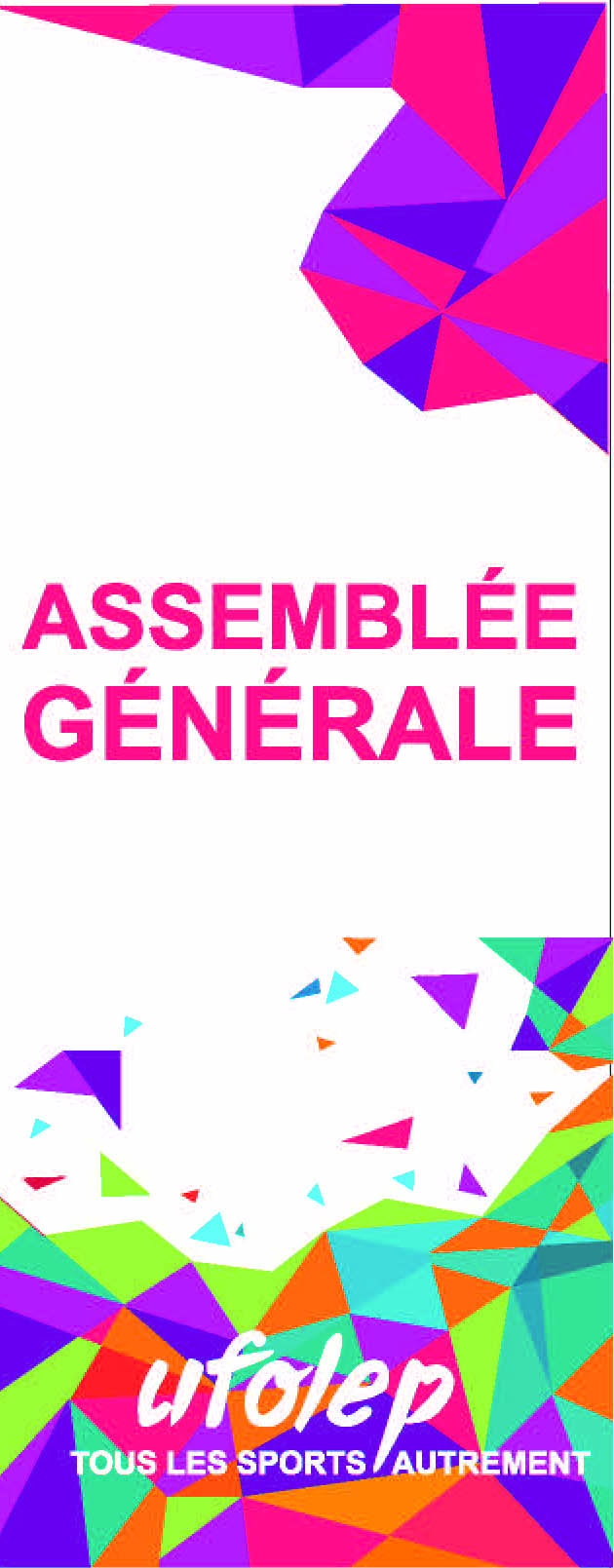 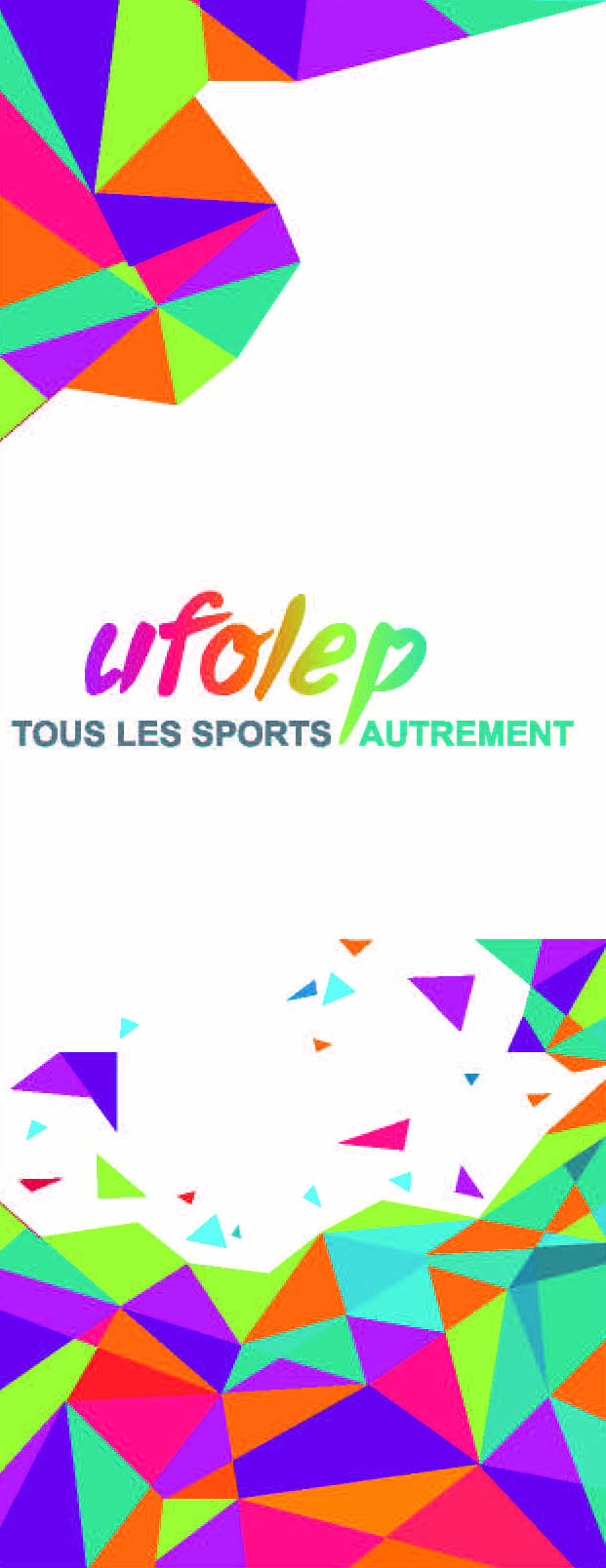 UFOLEP Evenementiel/Salon						Assemblée Générale*	*****	**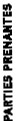 